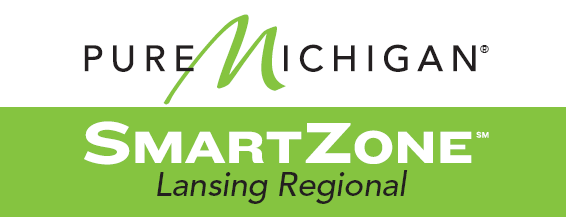 LANSING REGIONAL SMARTZONE1000 S. WASHINGTON AVENUE, SUITE #201
	LANSING MI 48910 | PHONE: (517) 702-3387PUBLIC MEETING NOTICETHERE WILL BE a MEETING OF THE JOINT LOCAL DEVELOPMENT FINANCE AUTHORITY (LDFA) ON:Tuesday, October 27, 2021 AT 11:00 AMTHIS MEETING WILL BE HELD IN-PERSON LEAP2nd Floor conference room 1000 S Washington Ave, #201 East Lansing, MI 48823CONTACT:Please direct any questions regarding participation in this meeting to Joe Carr at joe@purelansing.com or (517) 702-3387.Persons with Disabilities:Individuals with disabilities requiring auxiliary aids or services in order to attend should notify Joe Carr at joe@purelansing.com or (517) 702-3387 within a reasonable time in advance of the meeting.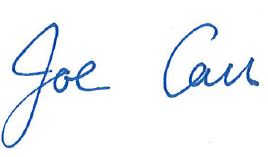 _											
		Joe Carr, Vice President, Entrepreneurship & Innovation Team 	Lansing Economic Area Partnership (LEAP)